ПРОЕКТ. Срок антикоррупционной экспертизы- 3 дня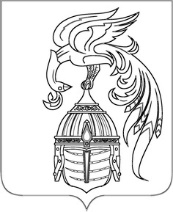 ИВАНОВСКАЯ ОБЛАСТЬАДМИНИСТРАЦИЯ ЮЖСКОГО МУНИЦИПАЛЬНОГО РАЙОНАПОСТАНОВЛЕНИЕот____________№________г. ЮжаО внесении изменений в постановление Администрации Южского муниципального района от 13.12.2022г. № 1229-п «Об утверждении Положения по организации пожарно-профилактической работы в жилом секторе и на объектах с массовым пребыванием людей на территории Южского городского поселения»В соответствии с федеральными законами от 21.12.1994 N 69-ФЗ "О пожарной безопасности", от 06.10.2003 N 131-ФЗ "Об общих принципах организации местного самоуправления в Российской Федерации", от 22.07.2008 № 123-ФЗ «Технический регламент о требованиях пожарной безопасности», Администрация Южского муниципального района п о с т а н о в л я е т:1. Пункт 7 изложить в следующей редакции:«Опубликовать настоящее постановление в официальном издании «Вестник Южского городского поселения» и разместить на официальном сайте Южского муниципального района в информационно-телекоммуникационной сети «Интернет».2. Опубликовать настоящее постановление в официальном издании «Вестник Южского городского поселения» и разместить на официальном сайте Южского муниципального района в информационно-телекоммуникационной сети «Интернет»Глава Южского муниципального района                                 В.И.ОврашкоЛИСТ СОГЛАСОВАНИЯк проекту правового акта	Постановление Администрации Южского муниципального района    «О внесении изменений в постановление Администрации Южского муниципального района от 13.12.2022г. № 1229-п «Об утверждении Положения по организации пожарно-профилактической работы в жилом секторе и на объектах с массовым пребыванием людей на территории Южского городского поселения».	Проект постановления (решения) вносит: Отдел по делам ГО и ЧС Администрации Южского муниципального района.	В соответствии с чем вносится проект – в плановом порядке.Проект согласован:Исполнил: С.Б. БолтуховДата поступленияДата визированияДолжностьФ.И.О.ЗамечанияПодписьПервый заместитель главы администрации Южского муниципального районаЛелюхина С.В.Заместитель Главы администрации -начальник отдела правового обеспечения, муниципальной службы и контроляПискунов Ю.А.Начальник отдела по делам ГО и ЧС Администрации Южского муниципального районаБолтухов С.Б.Начальник отдела общественной и информационной политики Администрации Южского муниципального районаКапралов В.Н.